Образовательный стандарт: Федеральный государственный образовательный стандарт ООО, утвержденный приказом Минобразования РФ от 17.12.2010 №1897 (с изменениями от 31.12.2015 г. №1577)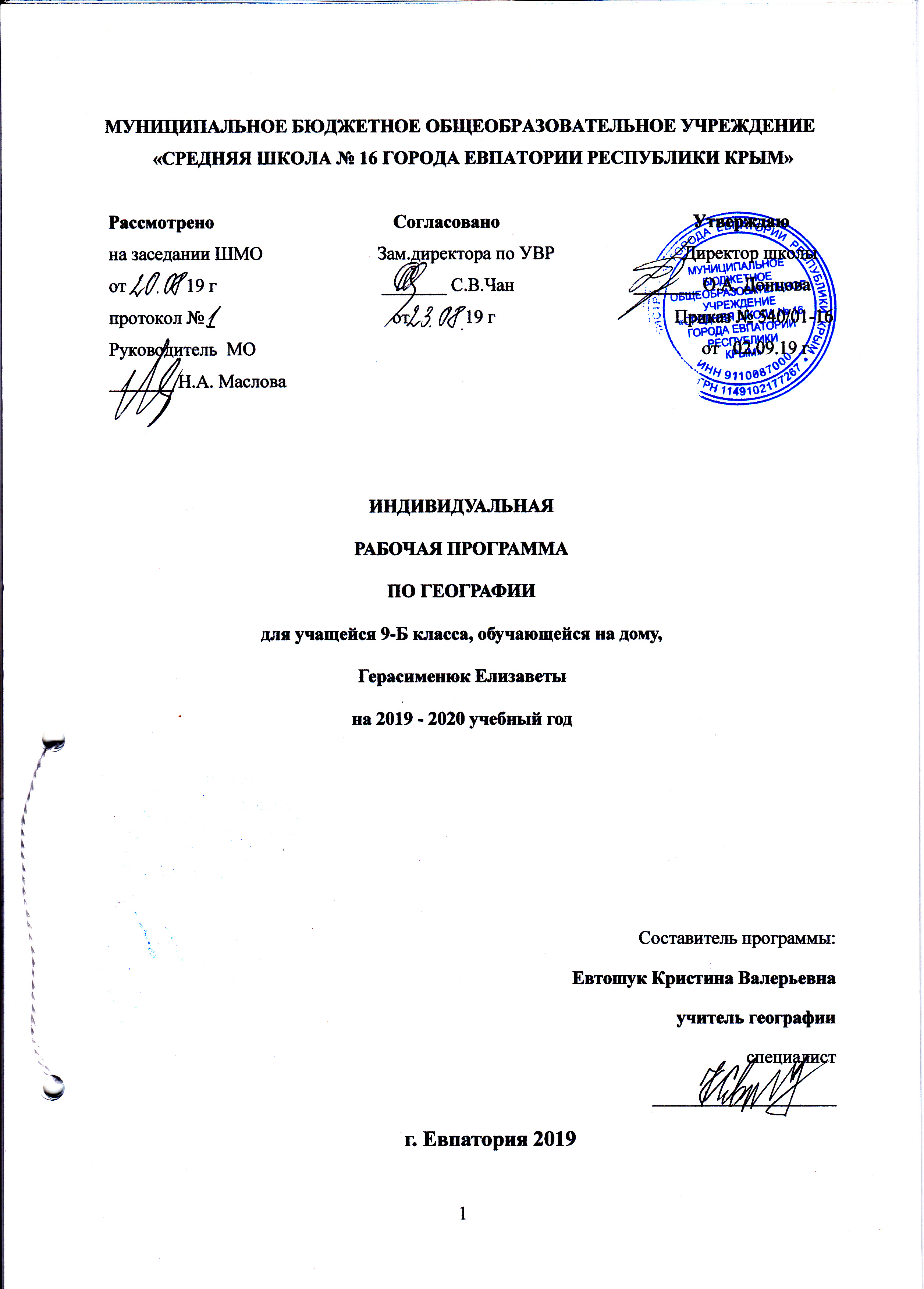 Рабочая программа по географии для 9 класса составлена на основе авторской программы: Предметная линия учебников "Полярная звезда". 5-9 классы. А. И. Алексеев, О. А. Климанова, В. В. Климанов, В. А. Низовцев. М.: Просвещение, 2014 Учебник «Полярная звезда» 9 класс для общеобразовательных организаций / [А. И. Алексеев, В. В. Николина, Е. К. Липкина и др.]. – М.: Просвещение, 2014.Планируемые результаты изучения учебного предметаЛичностным результатом обучения географии в основной школе является формирование всесторонне образованной, инициативной и успешной личности, обладающей системой современных мировоззренческих взглядов, ценностных ориентаций, идейно-нравственных, культурных и этических принципов и норм поведения: – ценностные ориентации выпускников основной школы, отражающие их индивидуально-личностные позиции:гуманистические и демократические ценностные ориентации, готовность следовать этическим нормам поведения в повседневной жизни и производственной деятельности;осознание себя как члена общества на глобальном, региональном и локальном уровнях (житель планеты Земля, гражданин Российской Федерации, житель конкретного региона);осознание целостности природы, населения и хозяйства Земли, материков, их крупных районов и стран;представление о России как субъекте мирового географического пространства, её месте и роли в современном мире;осознание единства географического пространства России как единой среды обитания всех населяющих ее народов, определяющей общность их исторических судеб;осознание значимости и общности глобальных проблем человечества;– гармонично развитые социальные чувства и качества:умение оценивать с позиций социальных норм собственные поступки и поступки других людей;эмоционально-ценностное отношение к окружающей среде, необходимости ее сохранения и рационального использования;патриотизм, любовь к своей местности, своему региону, своей стране;уважение к истории, культуре, национальным особенностям, традициям и образу жизни других народов, толерантность;готовность к осознанному выбору дальнейшей профессиональной траектории в соответствии с собственными интересами и возможностями;– образовательные результаты – овладение на уровне общего образования законченной системой географических знаний и умений, навыками их применения в различных жизненных ситуациях.Средством развития личностных результатов служит учебный материал и прежде всего продуктивные задания учебника, нацеленные на понимание собственной деятельности и сформированных личностных качеств:– умение формулировать своё отношение к актуальным проблемным ситуациям;– умение толерантно определять своё отношение к разным народам;– умение использовать географические знания для адаптации и созидательной деятельности. Метапредметными результатами изучения предмета «География» является формирование универсальных учебных действий (УУД).Регулятивные УУД:– способности к самостоятельному приобретению новых знаний и практических умений, умения управлять своей познавательной деятельностью;– умения организовывать свою деятельность, определять её цели и задачи, выбирать средства реализации цели и применять их на практике, оценивать достигнутые результаты (9 класс): самостоятельно обнаруживать и формулировать проблему в классной и индивидуальной учебной деятельности;выдвигать версии решения проблемы, осознавать конечный результат, выбирать из предложенных и искать самостоятельно средства достижения цели;составлять (индивидуально или в группе) план решения проблемы (выполнения проекта);подбирать к каждой проблеме (задаче) адекватную ей теоретическую модель;работая по предложенному и самостоятельно составленному плану, использовать наряду с основными и дополнительные средства (справочная литература, сложные приборы, компьютер);планировать свою индивидуальную образовательную траекторию;работать по самостоятельно составленному плану, сверяясь с ним и целью деятельности, исправляя ошибки, используя самостоятельно подобранные средства (в том числе и Интернет);свободно пользоваться выработанными критериями оценки и самооценки, исходя из цели и имеющихся критериев, различая результат и способы действий.в ходе представления проекта давать оценку его результатам; самостоятельно осознавать причины своего успеха или неуспеха и находить способы выхода из ситуации неуспеха;уметь оценить степень успешности своей индивидуальной образовательной деятельности;организация своей жизни в соответствии с общественно значимыми представлениями о здоровом образе жизни, правах и обязанностях гражданина, ценностях бытия и культуры, социального взаимодействия;умения ориентироваться в окружающем мире, выбирать целевые и смысловые установки в своих действиях и поступках, принимать решения.Средством формирования регулятивных УУД служат технология проблемного диалога на этапе изучения нового материала и технология оценивания образовательных достижений (учебных успехов). Познавательные УУД:– формирование и развитие посредством географического знания познавательных интересов, интеллектуальных и творческих способностей учащихся;– умения вести самостоятельный поиск, анализ, отбор информации, ее преобразование, сохранение, передачу и презентацию с помощью технических средств и информационных технологий (9 класс):анализировать, сравнивать, классифицировать и обобщать понятия;давать определение понятиям на основе изученного на различных предметах учебного материала; осуществлять логическую операцию установления родовидовых отношений; обобщать понятия – осуществлять логическую операцию перехода от понятия с меньшим объёмом к понятию с большим объёмом;строить логическое рассуждение, включающее установление причинно-следственных связей;создавать модели с выделением существенных характеристик объекта, преобразовывать модели с целью выявления общих законов, определяющих данную предметную область;представлять информацию в виде конспектов, таблиц, схем, графиков;преобразовывать информацию из одного вида в другой и выбирать удобную для себя форму фиксации и представления информации. представлять информацию в оптимальной форме в зависимости от адресата;понимая позицию другого, различать в его речи: мнение (точку зрения), доказательство (аргументы), факты; гипотезы, аксиомы, теории. для этого самостоятельно использовать различные виды чтения (изучающее, просмотровое, ознакомительное, поисковое), приёмы слушания; самому создавать источники информации разного типа и для разных аудиторий, соблюдать информационную гигиену и правила информационной безопасности;уметь использовать компьютерные и коммуникационные технологии как инструмент для достижения своих целей. уметь выбирать адекватные задаче инструментальные программно-аппаратные средства и сервисы.Средством формирования познавательных УУД служат учебный материал и прежде всего продуктивные задания учебника, нацеленные на:осознание роли географии в познании окружающего мира и его устойчивого развития;освоение системы географических знаний о природе, населении, хозяйстве мира и его отдельных регионов, на основе которых формируется географическое мышление учащихся;использование географических умений для анализа, оценки, прогнозирования современных социоприродных проблем и проектирования путей их решения;использование карт как информационных образно-знаковых моделей действительности.Коммуникативные УУД: отстаивая свою точку зрения, приводить аргументы, подтверждая их фактами; в дискуссии уметь выдвинуть контраргументы, перефразировать свою мысль (владение механизмом эквивалентных замен);учиться критично относиться к своему мнению, с достоинством признавать ошибочность своего мнения (если оно таково) и корректировать его;понимая позицию другого, различать в его речи: мнение (точку зрения), доказательство (аргументы), факты; гипотезы, аксиомы, теории; уметь взглянуть на ситуацию с иной позиции и договариваться с людьми иных позиций.Средством формирования коммуникативных УУД служат технология проблемного диалога (побуждающий и подводящий диалог) и организация работы в малых группах, а также использование на уроках элементов технологии продуктивного чтения. Предметными результатами программы по географии являются:осознание роли географии в познании окружающего мира:- объяснять основные географические закономерности взаимодействия общества и природы;- объяснять сущность происходящих в России социально-экономических преобразований;- аргументировать необходимость перехода на модель устойчивого развития;- объяснять типичные черты и специфику природно-хозяйственных систем и географических районов.освоение системы географических знаний о природе, населении, хозяйстве мира:- определять причины и следствия геоэкологических проблем;- приводить примеры закономерностей размещения отраслей, центров производства;- оценивать особенности развития экономики по отраслям и районам, роль России в мире.использование географических умений:- прогнозировать особенности развития географических систем;- прогнозировать изменения в географии деятельности;- составлять рекомендации по решению географических проблем, характеристики отдельных компонентов географических систем.использование карт как моделей:- пользоваться различными источниками географической информации: картографическими, статистическими и др.;- определять по картам местоположение географических объектов.понимание смысла собственной действительности:- формулировать своё отношение к культурному и природному наследию;- выражать своё отношение к идее устойчивого развития России, рациональному природопользованию, качеству жизни населения, деятельности экономических структур, национальным проектам и государственной региональной политике. В результате изучения предмета «География». 9 классУченик научится: -  анализировать статистические показатели развития хозяйства России;
  -  анализировать таблицы, тематические карты, схемы с целью формирования представления о связях между отраслями промышленности;
  -  составлять географическую характеристику отрасли хозяйства по плану;
  -  объяснять структуру экспорта и импорта в России.Ученик получит возможность научиться:     -  определять географическое положение района;
  -  давать характеристику района по плану;
  -  давать сравнительную характеристику районов по плану;
  -  читать топографические планы и туристические карты разных городов и туристических маршрутов;
  -  работать с материалами периодической печати;
  -  определять специализацию района на основе географических карт и статистических данных;
  -  определять хозяйственную ценность природных условий и ресурсов для развития района.Содержание учебного предметаРаздел 1.  Хозяйство (11+8ч)      Понятия «экономика» и «хозяйство». Этапы развития хозяйства России. Секторы хозяйства. Территориальное разделение труда. Тенденции развития хозяйства в рыночных условиях.
      Цикличность развития хозяйства. «Циклы Кондратьева». Особенности хозяйства России. Структура хозяйства своей области, края. Типы предприятий. Понятия «отрасль хозяйства» и «межотраслевой комплекс».
      Топливно-энергетический комплекс. Состав. Особенности топливной промышленности. Топливно-энергетический баланс. Главные угольные бассейны страны. Значение комплекса в хозяйстве страны.
      Нефтяная и газовая промышленность. Особенности размещения нефтяной и газовой промышленности. Основные месторождения. Перспективы газовой промышленности. Экологические проблемы отрасли и пути их решения.
      Электроэнергетика. Роль электроэнергетики в хозяйстве страны. Типы электростанций, энергосистема. Размещение электростанций по территории страны. Проблемы и перспективы электроэнергетики. Основные источники загрязнения окружающей среды.
      Металлургия. История развития металлургического комплекса. Состав и его значение в хозяйстве страны. Особенности размещения предприятий черной и цветной металлургии. Типы предприятий. Основные центры черной и цветной металлургии. Влияние металлургического производства на состояние окружающей среды и здоровье человека.
      Машиностроение — ключевая отрасль экономики. Состав и значение машиностроения. Факторы размещения. Специализация. Кооперирование. Размещение отдельных отраслей машиностроения. Проблемы и перспективы развития машиностроения. Повышение качества продукции машиностроения.            Химическая промышленность. Состав химической промышленности. Роль химической промышленности в хозяйстве страны. Особенности размещения предприятий химической промышленности. Связь химической промышленности с другими отраслями. Воздействие химической промышленности на окружающую среду. Пути решения экологических проблем.
      Лесопромышленный комплекс. Состав лесопромышленного комплекса. Лесной фонд России. Главные районы лесозаготовок. Механическая обработка древесины. Целлюлозно-бумажная промышленность. Проблемы лесопромышленного комплекса.
      Сельское хозяйство — важнейшая отрасль экономики. Растениеводство. Сельскохозяйственные угодья: состав и назначение. Главные сельскохозяйственные районы России. Особенности зернового хозяйства. Главные районы возделывания. Технические культуры. Районы возделывания технических культур.
      Животноводство. Особенности животноводства России.
      Пищевая промышленность. Состав пищевой промышленности. Связь пищевой промышленности с другими отраслями.      Легкая промышленность. История развития легкой промышленности. Проблемы легкой промышленности.
     Транспорт — «кровеносная» система страны. Значение транспорта в хозяйстве и жизни населения. Россия — страна дорог. Виды транспорта, их особенности. Уровень развития транспорта. Грузооборот и пассажирооборот. Транспортные узлы. Транспортная магистраль. Главные железнодорожные и речные пути. Судоходные каналы. Главные морские порты. Внутригородской транспорт. Смена транспортной парадигмы в России. Взаимосвязь различных видов транспорта. Транспорт и экологические проблемы. Особенности транспорта своей местности.
     Сфера услуг. Состав и значение сферы услуг. Виды услуг. Территориальная организация сферы обслуживания. Особенности организации обслуживания в городах и сельской местности. Территориальная система обслуживания.
     Практические работы:№ 1 Нанесение на контурную карту районов добычи угля, нефти и природного газа.№ 2. Обозначение на контурной карте главных металлургических районов и центров.№ 3. Определение основных районов и факторов размещения отраслей машиностроения.№ 4. Определение особенностей, преимуществ и недостатков одного из видов транспорта.Раздел 2.  Регионы России (1+7 ч)      Понятия «район» и «районирование». Подходы к районированию. Вклад П. П. Семенова-Тян-Шанского, Н. Н. Баранского в районирование России. Соотношение районов по населению, площади территории, условиям и степени хозяйственного освоения.           Районирование и административно-территориальное деление. Крупные регионы России. Европейская Россия. Азиатская Россия.      Особенности природных регионов России. Восточно-Европейская и Западно-Сибирская равнины. Урал и горы Южной Сибири.    Восточная и Северо-Восточная Сибирь. Северный Кавказ и Дальний Восток.  Крым.Экологическая ситуация в России. Виды экологических ситуаций. Экологические проблемы. Экологическая безопасность России.     Практические работы:№ 5. Определение положительных и отрицательных черт географического положения России.№ 6. Обозначение на контурной карте элементов районирования России.№ 7. Физико-географическая характеристика природных регионов России.Раздел 3.  ЕВРОПЕЙСКАЯ РОССИЯ (14+11 ч)Тема 1. Центральная Россия (4+4ч)     Пространство Центральной России. Состав территории. Своеобразие географического положения. Особенности природы. Природные ресурсы. Крупнейшие реки.
     Центральная Россия — историческое ядро Русского государства. Освоение территории и степень заселенности. Специфика населения. Условия жизни и занятия населения. Города Центральной России. Золотое кольцо России. Памятники Всемирного природного и культурного наследия. Современные проблемы и перспективы Центральной России.
     Центральный район. Географическое положение. Особенности развития хозяйства. Отрасли специализации. Крупные промышленные и культурные центры. Города науки. Проблемы сельской местности.        Волго-Вятский район. Своеобразие района.      Центрально-Черноземный район. Особенности и проблемы. Специализация хозяйства.     Москва — столица России. Московская агломерация. Функции Москвы. Подмосковье.Практическая работа № 8.Сравнительная характеристика экономических районов Центральной России.Тема 2. Северо-Запад (2+2 ч)      Географическое положение. Состав и соседи района. Природа района. Оценка природно-ресурсного потенциала.
      Этапы освоения территории. Древние города Северо-Запада. Великий Новгород.
      Отрасли специализации. Крупнейшие порты. Особенности сельской местности. 
      Особенности географического положения Калининградской области. Анклав. Влияние природных условий и ресурсов на развитие хозяйства области. Главные отрасли специализации. Проблемы и перспективы развития.
      Санкт-Петербург. Особенности планировки и облика. Промышленность, наука, культура. Экологические проблемы города.Практическая работа № 9. Характеристика крупнейшего города России (Москва, Санкт-Петербург).Тема 3. Европейский Север (2+1 ч)      Географическое положение. Состав и соседи района. Оценка природно-ресурсного потенциала.
      Этапы освоения территории. Роль моря на разных этапах развития района. 
      Население. Традиции и быт населения. Коренные жители. Крупные города. Архангельск, Мурманск, Вологда. Деревянная архитектура, художественные промыслы. Специализация района. Проблемы и перспективы развития Европейского Севера.      Практическая работа № 10. Характеристика лесной промышленности Европейского Севера.Тема 4. Северный Кавказ (2+1 ч)      Географическое положение. Состав и соседи района. Особенности природных условий и ресурсов, их влияние на жизнь населения и развитие хозяйства. Высотная поясность. Выход к морям.
      Этапы освоения территории. Густая населенность района. Этническая и религиозная пестрота населения Северного Кавказа. Быт, традиции, занятия населения. Крупные города: Ростов-на-Дону, Новороссийск.
      Особенности современного хозяйства. АПК — главное направление специализа-ции района. Рекреационная зона. Города-курорты: Сочи, Анапа, Минеральные Воды.Проблемы и перспективы развития Северного Кавказа.       Практическая работа № 11. Нанесение на контурную карту районов размещения сельскохозяйственных культур Юга.Тема 5. Поволжье (2+1 ч)       Географическое положение. Состав и соседи района. Природные условия и ресурсы. Волга — главная хозяйственная ось района.
       Освоение территории и население. Этническое разнообразие и взаимодействие народов Поволжья. Крупные города. Волжские города-миллионеры.
      Хозяйственное развитие района. Отрасли специализации. Экологические проблемы и перспективы развития Поволжья.       Практическая работа № 12. Характеристика отрасли промышленности Поволжья.Тема 6. Урал (2+2 ч)      Своеобразие географического положения. Состав и соседи района. Роль Урала в обеспечении связей европейской и азиатской частей России. Природные условия и ресурсы, их особенности. Высотная поясность. Полезные ископаемые. Ильменский заповедник.
      Этапы освоения территории и развития хозяйства Урала. Старейший горнопромышленный район России. Специализация района. Современное хозяйство Урала. 
      Население. Национальный состав. Быт и традиции народов Урала. Крупные города Урала: Екатеринбург, Пермь, Ижевск, Уфа, Челябинск.       Практическая работа № 13. Определение отраслей промышленности Урала, влияющих на экологическую ситуацию в районе.Раздел 4.  АЗИАТСКАЯ РОССИЯ (4+6 ч)Тема 7. Сибирь (2+4ч)      Пространство Сибири. Состав территории. Географическое положение. Природные условия и ресурсы. Особенности речной сети. Многолетняя мерзлота. 
      Заселение и освоение территории. Население. Жизнь, быт и занятия населения. Коренные народы.
      Роль транспорта в освоении территории. Транссибирская магистраль. Хозяйственное развитие. Отрасли специализации.
      Западная Сибирь. Состав района. Главная топливная база России. Отрасли специализации Западной Сибири. Заболоченность территории — одна из проблем района. Крупные города: Новосибирск, Омск. Проблемы и перспективы развития. 
      Восточная Сибирь. Состав района. Отрасли специализации Восточной Сибири. Байкал — объект Всемирного природного наследия.       Крупные города: Красноярск, Иркутск. Проблемы и перспективы развития района.      Практическая работа № 14.Оценка природно-ресурсного потенциала Сибири.Тема 8. Дальний Восток (2+2 ч)      Уникальность географического положения. Состав и соседи района. Геологическая «молодость» района. Сейсмичность. Вулканизм. Полезные ископаемые. Природные контрасты. Река Амур и ее притоки. Своеобразие растительного и животного мира. Уссурийская тайга — уникальный природный комплекс. Охрана природы.
      Освоение территории. Исследователи Дальнего Востока. Население. Коренные народы. Особенности половозрастного состава населения. 
      Основные отрасли специализации. Значение морского транспорта. Портовое хозяйство. Крупные города Дальнего Востока. Проблемы и перспективы развития Дальнего Востока.
      Практическая работа № 15. Оценка географического положения Дальнего Востока и его влияния на хозяйство.Раздел 5.   ЗАКЛЮЧЕНИЕ ( 4+2 ч)      Соседи России. Место России в мире. Экономические, культурные, информационные, торговые, политические связи России со странами ближнего и дальнего зарубежья. Соотношение экспорта и импорта. Расширение внешних экономических связей с другими государствами.
      Сфера влияния России. Геополитическое и экономическое влияние.
Практическая работа № 16. Анализ внешнеэкономических связей России.Тематический план* Часы самостоятельного изучения обозначены курсивом        Календарно – тематическое планирование№ темыНаименование разделов и темКоличество часовКоличество часовПрактические работыТестирование№ темыНаименование разделов и темИндСамПрактические работыТестирование1Хозяйство118412Регионы России1733Европейская Россия14114Центральная Россия4415Северо-Запад2216Европейский Север2117Северный Кавказ2118Поволжье2119Урал22110Азиатская Россия46111 Сибирь24112Дальний Восток22113Заключение421Итого3434162                                         Всего                                      68                                         Всего                                      68                                         Всего                                      68                                         Всего                                      68                                         Всего                                      68                                         Всего                                      68№ п/п№ п/пДатаДатаТема урокаПрактическая частьпланфактпланфактТема урокаПрактическая часть Раздел.  1 Хозяйство (11+8 ч) Раздел.  1 Хозяйство (11+8 ч) Раздел.  1 Хозяйство (11+8 ч) Раздел.  1 Хозяйство (11+8 ч) Раздел.  1 Хозяйство (11+8 ч) Раздел.  1 Хозяйство (11+8 ч)106.09Понятия экономика и хозяйство.1.Цикличность развития хозяйства.213.09Типы предприятий.2.Топливно-энергетический комплекс3.20.09Нефтяная и газовая промышленность. П/р №1.П/р № 1. Нанесение на к.к основным районам добычи угля, нефти и природного газа.3.Электроэнергетика.4.Проблемы и перспективы энергетики. 427.09Металлургия.504.10Металлургия.  П/р № 2.П/р № 2. Обозначение на контурной карте главных металлургических районов и центров611.10Машиностроение.  П/р № 3.П/р № 3. Определение основных районов и факторов размещения отраслей машиностроения.718.10Химическая промышленность.5.Лесопромышленный комплекс.6.Сельское хозяйство.7.Растениеводство. 8.Животноводство.825.10Агропромышленный комплекс. Пищевая и легкая промышленность.908.11Транспорт.  Практическая работа №.4. Определение особенностей, преимуществ и недостатков одного из видов транспорта.П/р № 41015.11Сфера услуг. Доступность сферы услуг.1122.11Обобщение и контроль знаний по разделу «Хозяйство» (Тесты).                                                     Раздел 2.  Регионы России (1+7 ч)                                                     Раздел 2.  Регионы России (1+7 ч)                                                     Раздел 2.  Регионы России (1+7 ч)                                                     Раздел 2.  Регионы России (1+7 ч)                                                     Раздел 2.  Регионы России (1+7 ч)                                                     Раздел 2.  Регионы России (1+7 ч)9.Районирование. Практическая работа № 5. Определение положительных и отрицательных черт географического положения России. 10.Районирование и административно-территориальное деление. П/р № 6.11.Восточно-Европейская равнина. ЗападноСибирская равнина.12.Урал и горы Южной Сибири.1229.11Восточная и Северо-Восточная Сибирь.  П/р № 7.П/р № 7. Физико-географическая характеристика природных регионов России.13.Северный Кавказ, Крым. 14.Дальний Восток.15.Экологическая ситуация в России.                                                  Раздел 3.  Европейская Россия (14+11ч)                                                    Тема 1. Центральная Россия (4+4 ч)                                                  Раздел 3.  Европейская Россия (14+11ч)                                                    Тема 1. Центральная Россия (4+4 ч)                                                  Раздел 3.  Европейская Россия (14+11ч)                                                    Тема 1. Центральная Россия (4+4 ч)                                                  Раздел 3.  Европейская Россия (14+11ч)                                                    Тема 1. Центральная Россия (4+4 ч)                                                  Раздел 3.  Европейская Россия (14+11ч)                                                    Тема 1. Центральная Россия (4+4 ч)                                                  Раздел 3.  Европейская Россия (14+11ч)                                                    Тема 1. Центральная Россия (4+4 ч)1306.12Пространство Центральной России.1413.12Центральная Россия 1520.12Центральный район.16.Волго-Вятский район.17.Центрально-Черноземный район.18.Практическая работа № 8. Сравнительная характеристика экономических районов Центральной России.19.Москва — столица России 1627.12Обобшение знаний по темам «Регионы России» и «Центральная Россия».                                                Тема 2. Северо-Запад (2+2 ч)                                                  Тема 2. Северо-Запад (2+2 ч)                                                  Тема 2. Северо-Запад (2+2 ч)                                                  Тема 2. Северо-Запад (2+2 ч)                                                  Тема 2. Северо-Запад (2+2 ч)                                                  Тема 2. Северо-Запад (2+2 ч)  17Северо-Запад. Природа.18Города Северо-Запада. Калининградская область.  П/р № 9П/р № 9. Характеристика крупнейшего города России (Москва, Санкт-Петербург)20.Хозяйство района.21.Санкт-Петербург.                                                        Тема 3. Европейский Север (2+1 ч)                                                        Тема 3. Европейский Север (2+1 ч)                                                        Тема 3. Европейский Север (2+1 ч)                                                        Тема 3. Европейский Север (2+1 ч)                                                        Тема 3. Европейский Север (2+1 ч)                                                        Тема 3. Европейский Север (2+1 ч)19Европейский Север.22.Население. 20Хозяйство.  Практическая работа № 10 Характеристика лесной промышленности Европейского Севера. П/р № 10                                                              Тема 4. Северный Кавказ (2+1 ч)                                                            Тема 4. Северный Кавказ (2+1 ч)                                                            Тема 4. Северный Кавказ (2+1 ч)                                                            Тема 4. Северный Кавказ (2+1 ч)                                                            Тема 4. Северный Кавказ (2+1 ч)                                                            Тема 4. Северный Кавказ (2+1 ч)23.Северный Кавказ.21Этническая и религиозная пестрота населения. 22Специализация хозяйства.  П/р № 11П/р № 11. Нанесение на кк. районов размещения сельскохозяйственных культур Юга.                                                              Тема 5. Поволжье (2+1 ч)                                                              Тема 5. Поволжье (2+1 ч)                                                              Тема 5. Поволжье (2+1 ч)                                                              Тема 5. Поволжье (2+1 ч)                                                              Тема 5. Поволжье (2+1 ч)                                                              Тема 5. Поволжье (2+1 ч)24.Особенности Поволжья.  23Взаимодействие народов Поволжья.24Хозяйственное развитие района. П/р № 12П/р № 12. Характеристика отрасли промышленности Поволжья.                                                                 Тема 6. Урал (2+2ч)                                                                 Тема 6. Урал (2+2ч)                                                                 Тема 6. Урал (2+2ч)                                                                 Тема 6. Урал (2+2ч)                                                                 Тема 6. Урал (2+2ч)                                                                 Тема 6. Урал (2+2ч)25.Урал.26.Современое хозяйство Урала. Практическая работа № 13. Определение отраслей промышленности Урала, влияющих на экологическую ситуацию в районе.25Население. Города.26Обобщение знаний по теме «Европейская Россия».                                                     Раздел 4.  Азиатская Россия (4+6 ч)                                                                 Тема 7. Сибирь (2+4ч)                                                     Раздел 4.  Азиатская Россия (4+6 ч)                                                                 Тема 7. Сибирь (2+4ч)                                                     Раздел 4.  Азиатская Россия (4+6 ч)                                                                 Тема 7. Сибирь (2+4ч)                                                     Раздел 4.  Азиатская Россия (4+6 ч)                                                                 Тема 7. Сибирь (2+4ч)                                                     Раздел 4.  Азиатская Россия (4+6 ч)                                                                 Тема 7. Сибирь (2+4ч)                                                     Раздел 4.  Азиатская Россия (4+6 ч)                                                                 Тема 7. Сибирь (2+4ч)27Пространство Сибири. П/р.№ 14.П/р.№ 14. Оценка природно-ресурсного потенциала Сибири.27.Заселение и освоение территории.28.Население.28Хозяйственное развитие Сибири.29.Западная Сибирь.30.Восточная Сибирь                                                         Тема 8. Дальний Восток (2+2 ч)                                                         Тема 8. Дальний Восток (2+2 ч)                                                         Тема 8. Дальний Восток (2+2 ч)                                                         Тема 8. Дальний Восток (2+2 ч)                                                         Тема 8. Дальний Восток (2+2 ч)                                                         Тема 8. Дальний Восток (2+2 ч)29Дальний Восток. Практическая работа № 15. Оценка географического положения Дальнего Востока и его влияния на хозяйство. П/р № 15  31.Освоениетерритории. 32.Основные отрасли специализации.30Обобщение и контроль знаний по разделам «Европейская Россия», «Азиатская Россия» (Тестирование).                                                             Раздел 5.  Заключение (4+2 ч)                                                             Раздел 5.  Заключение (4+2 ч)                                                             Раздел 5.  Заключение (4+2 ч)                                                             Раздел 5.  Заключение (4+2 ч)                                                             Раздел 5.  Заключение (4+2 ч)                                                             Раздел 5.  Заключение (4+2 ч)31Соседи России.32Место России в мире.33Практическая работа № 16. Анализ внешнеэкономических связей России. П/р № 16  33.Сфера влияния России.34. Соотношение экспорта и импорта.34Обобщение знаний